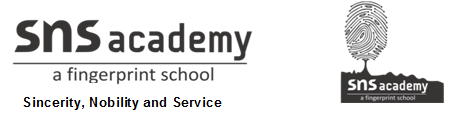 STD: VI                                                                              SUB: SOCIALCivics2. ALL HUMAN BEINGS ARE EQUALI. Answer the following  1. What is seen as a key value that unites us all as Indians?____________________________________________________2. Write the name used by government for Dalits.____________________________________________________3. How do you think a person who is discriminated against might feel?________________________________________________________________________________________________________4. Who are untouchables?____________________________________________________5. What do you mean by stereotype?________________________________________________________________________________________________________6. What actions does the government take to ensure that all people are treated equally?________________________________________________________________________________________________________________________________________________________________________________________________________________________________________7. What are the various ways in which people participate in the process of government?________________________________________________________________________________________________________________________________________________________________________________________________________________________________________8.“People participate by taking an interest in the working of the government and by criticising it when required.” Explain the statement with help of an example.__________________________________________________________________________________________________________________________________________________________________________________________________________________________________________________________________________________________________________________________________________________________________________________________________________________________________________________________________________________________________________________________________________9.“Rivers too can become a source of conflict between states.” Comment__________________________________________________________________________________________________________________________________________________________________________________________________________________________________________________________________________________________________________________________________________________________________________________________________________________________________________________________________________________________________________________________________________